National Comments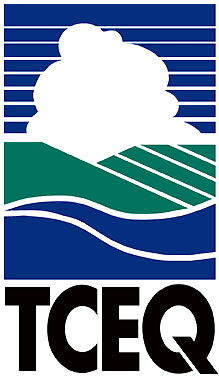 Executive Review SummaryTCEQ Proposed Comments On:United States Environmental Protection Agency (EPA): Air Plan Approval; Texas; Revisions to Public Notice for Air Quality Permit Applications; Docket ID No. EPA-R06-OAR-2018-0555 Overview of Proposal:On May 6, 2019, the EPA proposed to approve as a State Implementation Plan (SIP) revision certain rule changes to Title 30 Texas Administrative Code (TAC) Chapter 39 and 55, submitted by the TCEQ on July 9, 2018. The amendments to 30 TAC §§ 39.411, 39.603, and 55.152 implement Senate Bill 1045 (85th Legislature, 2017) and provide for one, consolidated 30-day comment period for air quality permit applications where the executive director has declared the application administratively and technically complete and has prepared a draft permit within 15 days of receipt of the application. This process would create a combined Notice of Receipt of Application and Intent to Obtain Permit (NORI) and Notice of Application and Preliminary Decision (NAPD) and would continue to require applicants to comply with the existing SIP-approved elements for newspaper notice and sign posting. The EPA is proposing to approve the submitted rule changes because the EPA determined that the rule revisions were developed in accordance with the federal Clean Air Act (CAA) and applicable EPA regulations, policy, and guidance for new source review permitting. The EPA also determined that the submitted rule changes will not interfere with attainment or reasonable further progress.Summary of Comments:The TCEQ agrees with the EPA's determination that the rule revisions under consideration for approval were developed in accordance with the CAA and the EPA’s regulations, policies, and guidance for new source review permitting. Therefore, the TCEQ supports the EPA’s proposed approval of these rule changes as a revision to the Texas SIP.Lead Office: Office of Air/Air Permits DivisionInternal Coordination: Michael Wilhoit/OA/APDOffice of Legal Services: Janis Hudson/Environmental Law DivisionDeputy Director Approval: Tonya Baer/Office of AirEPA Deadline: June 5, 2019